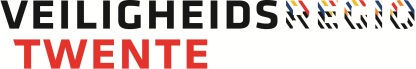 VoorwoordDe organisator van een evenement is verantwoordelijk voor de veiligheid van de bezoekers en een ordelijk verloop van het evenement. Door het opstellen van een calamiteitenplan bereidt men (de organisator) zich voor op de bestrijding van een mogelijk incident. Relevante informatie als belangrijke telefoonnummers en afspraken over onder andere brandveiligheid, EHBO en verkeer en de taken en verantwoordelijkheden van betrokken partners staan hierin beschreven.Verzocht wordt om het calamiteitenplan door te sturen naar de betrokken partijen (o.a. beveiliging en EHBO organisatie), zodat ook zij op de hoogte zijn van de calamiteitenorganisatie.InhoudsopgaveVoorwoord	4Inhoudsopgave	5Inleiding	61	Beschrijving van het evenement	71.1	Algemene gegevens	71.2	Programma	72	Risico-inventarisatie	83	Organisatie	93.1	Doel calamiteitenorganisatie	93.2	Gegevens calamiteitenorganisatie	93.3	Taken en instructies calamiteitenorganisatie	93.4	Herkenbaarheid	93.5	Communicatie	104	Beveiliging en veiligheid	114.1	Beveiliging (indien dit niet van toepassing is dan verwijderen uit het plan)	114.2	Crowd management (indien dit niet van toepassing is dan verwijderen uit het plan)	124.3	Bereikbaarheid (indien dit niet van toepassing is dan verwijderen uit het plan)	124.4	Brandveiligheid	134.5	Geneeskundige hulpverlening (indien dit niet van toepassing is dan verwijderen uit het plan)	135	Scenario’s	145.1	Inleiding	145.2	Scenario: Ordeverstoring	145.3	Scenario: Ongeval of paniek in menigte	155.4	Scenario: Ontruiming	155.5	Scenario: Brand	175.7	Scenario: Extreem weer	18Bijlage 1 Schema: Ordeverstoring	19Bijlage 2 Schema: Ongeval	20Bijlage 3 Schema Ontruiming	21Bijlage 4 Schema: Brand	22Bijlage 6 Schema: Extreem weer	27InleidingTen behoeve van het evenement [naam evenement] op [datum evenement] heeft [naam organisator] dit veiligheidsplan opgesteld. Het plan is een weergave van de gemaakte afspraken en getroffen maatregelen van de organisator ten behoeve van de veiligheid gedurende het evenement. De organisator blijft altijd verantwoordelijk voor de veiligheid van de bezoekers, ook als de gebeurtenis niet in dit plan is voorzien.De organisator [naam] stelt zichzelf ten doel boven alles de veiligheid van publiek, medewerkers, omstanders en publieke eigendommen na te streven. Daartoe is op locatie de directie leiding in handen van [naam en functie leidinggevende organisator]. Deze onderhoudt alle contacten met de verschillende faciliterende bedrijven (o.a. techniek en catering), met de hulpdiensten en de gemeente.Beschrijving van het evenementAlgemene gegevensProgramma[Geef hier het programma van activiteiten, programmering van artiesten, eventuele locaties enzovoort in weer incl. een tijdschema].Risico-inventarisatieBeschrijf de (realistisch) te verwachten risico’s bij je evenement. Dit kun je benaderen vanuit drie invalshoeken:De locatie waar je evenement plaatsvindt (bijv. in een binnenstad of in een weiland).Het type publiek dat op je evenement afkomt (bijv. het aantal en het type publiek).De activiteiten die organiseert (bijv. sportwedstrijd, optredens, stuntshow).TIP: gebruik onderstaande tabel.OrganisatieDoel calamiteitenorganisatieDoor het opzetten van een calamiteitenorganisatie wordt beoogd de direct nadelige gevolgen voor bezoekers, medewerkers van en eventuele deelnemers aan een evenement van een calamiteit/incident zoveel mogelijk te beperken.Gegevens calamiteitenorganisatieTaken en instructies calamiteitenorganisatieDe coördinatie en aansturing van alle medewerkers en vrijwilligers op het gebied van veiligheid wordt gedaan door het calamiteitenteam. Op welke wijze dit georganiseerd is kan in deze paragraaf beschreven worden. Aangeraden wordt om in ieder geval na te denken over de volgende punten:Welke functies zijn er in de calamiteitenorganisatie?;Welke functie moet welke taken verrichten?;Op welke wijze verloopt de alarmering?HerkenbaarheidMedewerkers van de organisatie moeten herkenbaar zijn voor de deelnemers, bezoekers en hulpverleningsdiensten. Raadzaam is om het hoofd en/of de coördinatoren van de calamiteitenorganisatie te onderscheiden van de andere medewerkers. Dit kan onder andere door het gebruik van verschillende hesjesOnderstaand overzicht dient als voorbeeld.CommunicatieCommunicatie internDe wijze waarop de communicatie intern verloopt, kan in deze subparagraaf beschreven worden. Over onder andere de volgende punten dient nagedacht te worden.Hoe verloopt de interne communicatie? (portofoons, mobiele telefonie en wat als deze niet werken?);;Welke communicatiemiddelen worden gebruik?;Zijn er speciale codes voor bepaalde activiteiten en incidenten?;Op welke wijze worden de bezoekers/deelnemers geïnformeerd?;Wat is het verzamelpunt bij een ontruiming?CommunicatieschemaOm de wijze waarop de interne communicatie verloopt te verduidelijken kan een communicatieschema gebruikt worden. Onderstaand is een voorbeeld opgenomen van een communicatieschema.BriefingOm alle betrokken personen bij de calamiteitenorganisatie op de hoogte te brengen van de werkwijze omtrent communicatie en inzet wordt een briefing georganiseerd. Deze briefing vindt aan het begin van de inzet van de medewerkers plaats. Relevante informatie wordt uitgewisseld en vragen beantwoord. Aan het einde van het evenement/de dag (bij meerdaagse evenementen) wordt een nabespreking gehouden, zodat men kan leren van de opgedane ervaringen.Communicatie naar omwonendenDe organisatie maakt het evenement bekend bij bewoners en bedrijven die mogelijk hinder ondervinden van het evenement. De direct omwonenden krijgen een bewonersbrief van de organisatie. Daarin staat in elk geval informatie over de aard en duur van het evenement, de (verkeers)maatregelen, de manier waarop de organisator probeert de overlast te beperken en waar men klachten kan indienen. De organisatie dient tevens een telefoonnummer beschikbaar te stellen dat in de opbouw, ten tijde van het evenement en in de afbouw bereikbaar is voor klachten van bewoners. Dit nummer dient opgenomen te worden in de bewonersbrief. Dit voorkomt dat alle klachten direct bij de politie terecht komen zonder dat de organisatie hier zelf actie op heeft kunnen nemen.Beveiliging en veiligheidBeveiliging (indien dit niet van toepassing is dan verwijderen uit het plan)Om de veiligheid op het evenemententerrein te kunnen waarborgen heeft de organisator een beveiligingsorganisatie ingehuurd. De beveiligingsorganisatie handelt onder eindverantwoordelijkheid van de organisator. De (beveiligings)organisatie is verantwoordelijk voor het toezicht zowel tijdens het evenement, als gedurende de op- en afbouw. Hoe de beveiligingsorganisatie is ingericht, het toezicht houdt en handelt tijdens incidenten staat beschreven in dit hoofdstuk. Bij incidenten die het niveau van de beveiligingsorganisatie overstijgen, zal de politie optreden. Hierbij eventueel ondersteund door de beveiligingsorganisatie. Tevens geeft de organisatie in een overzicht aan welke aantallen beveiligers per moment en locatie worden ingezet.Beveiligingsorganisatie[Naam organisator] is als hoofdorganisator verantwoordelijk voor een veilig en ongestoord verloop van het evenement. Daartoe heeft [naam organisator] zelf maatregelen getroffen. De maatregelen hebben betrekking op diverse veiligheidsaspecten, die hieronder zijn toegelicht.Het toezicht op het terrein is in eerste instantie in handen van [naam beveiliging]. Dit bedrijf is in bezit van een vergunning verleend door ministerie van Justitie, op grond van Wet Particuliere beveiligingsorganisaties en recherchebureaus. Personeel zal bij de uitvoering van de werkzaamheden gekleed gaan in gepaste en herkenbare kleding, met op de jas een duidelijk ‘V’ teken.Het beveiligingspersoneel wordt ingezet om tussen het publiek te surveilleren. Zij registreert eventuele verstoringen van openbare orde en handelt in samenwerking en overleg met de politie. Ten behoeve van het veilig verloop van het evenement zet de organisator [naam] tijdens het evenement op advies van de politie [aantal] beveiligingsmensen in. Gedurende het evenement heeft [naam en functie] van [naam beveiligingsbedrijf] de leiding over de beveiligingsorganisatie. Deze onderhoudt gedurende het evenement intensief contact met de politie. 
[Naam beveiligingsbedrijf] en politie staan tijdens het evenement met elkaar in verbinding door middel van [omschrijf communicatiemiddel, bijvoorbeeld portofoons of mobiele telefoons]. [Naam beveiligingsbedrijf] oefent tijdens het evenement zelf en eventueel ook gedurende de op- en afbouw het toezicht uit.Overige relevante zaken in verband met toezicht:Bij incidenten die door de particuliere beveiliging niet meer beheersbaar zijn, treedt de particuliere beveiliging op onder regie van de politie;De horeca zal niet op de toegangswegen worden neergezet;Toegangswegen/calamiteitenroutes worden te allen tijde vrijgehouden van obstakels;Overige maatregelen: <[eventueel aanvullen]Inzet beveiligingAfspraken met de politie: [eventueel aanvullen]Afspraken met betrekking tot de toegangscontrole: [eventueel aanvullen]Overige afspraken: [eventueel aanvullen]Huisregels gedurende het evenement: [eventueel aanvullen]Crowd management (indien dit niet van toepassing is dan verwijderen uit het plan)Bij grootschalige evenementen met hoge bezoekersaantallen en in relatie tot de omgeving en/of (verwachte) risico’s kan het noodzakelijk zijn om crowd management toe te passen. Om te voorkomen dat er een te hoge publieksdichtheid ontstaat en dat daarom de mensenmassa niet gereguleerd kan worden, dient de organisatie maatregelen te nemen. De noodzaak tot het toepassen van crowd management wordt bij de behandeling van de aanvraag door de hulpverleningsdiensten beoordeeld. Op basis van het oordeel van de hulpverleningsdiensten kunnen er namens het bevoegd gezag eisen worden gesteld aan de organisatie ten aanzien van crowd management. Dit zal in een vroegtijdig stadium worden aangegeven bij de aanvrager, gelet op de voorbereidingen die getroffen moeten worden voor de preventieve en repressieve maatregelen van crowd management.Het crowd management plan zal, indien van toepassing, als bijlage onderdeel uitmaken van het calamiteitenplanBereikbaarheid (indien dit niet van toepassing is dan verwijderen uit het plan)In deze paragraaf staan de maatregelen om de bereikbaarheid van het terrein en om de verkeersstromen in goede banen te leiden beschreven. Voor een plattegrond van de maatregelen ten aanzien van bereikbaarheid en de situatie ten tijde van het evenement wordt verwezen naar bijlage?.VerkeerstromenUitgaande van maximaal [invullen] bezoekers, leert de ervaring dat [invullen] % met eigen vervoer (auto) komt. De overige bezoekers zullen met taxi, openbaar vervoer (trein) of regionaal met fiets (meeste bezoekers) komen. Het scheiden van de verkeersstromen van auto’s, fietsers en voetgangers verdient de aandacht. De maatregelen zoals hieronder omschreven zorgen in onze ogen voor een verantwoorde verwerking van die verkeersstromen. De bezoekers zullen middels de normale media en de website op de hoogte gebracht worden van de mogelijkheden en regels die er zijn ten aanzien van het bereiken van het festival. Dit om e.e.a. zo gestructureerd mogelijk te laten verlopen.Eigen vervoer (auto)[Korte beschrijving van de getroffen maatregelen en/of voorzieningen]Openbaar vervoer (trein/bus)[Korte beschrijving van de getroffen maatregelen en/of voorzieningen]Taxi’s/auto’s (halen/brengen)[Korte beschrijving van de getroffen maatregelen en/of voorzieningen]Fietsers[Korte beschrijving van de getroffen maatregelen en/of voorzieningen]Tijden en locaties wegafsluitingenGedurende het evenement zijn de volgende wegen op de volgende tijden afgesloten.Toegankelijkheid hulpdiensten en calamiteitenroutesOm de toegang tot het terrein voor hulpverleningsdiensten te waarborgen dient een calamiteitenroute ingesteld te worden. Deze route dient te alle tijde toegankelijk te zijn. Geef hieronder weer welke route de calamiteitenroute betreft incl kaartmateriaal/plattegrond?Inzet verkeersregelaarsOm de verkeerstromen te begeleiden worden verkeersregelaars ingezet. Hiertoe dient een aanstellingsbesluit afgegeven te worden door de gemeente. De verkeersregelaars zijn opgeleid middels een e-learning.  BrandveiligheidAlgemeenHet is aan de aanvrager om te voldoen aan de rechtstreeks werkende regels uit het Besluit bgbop. De organisator is ervoor verantwoordelijk dat alle betrokken, inclusief door hem ingehuurde organisaties/personen, de (brand)veiligheidsvoorschriften uit de Bgbop in acht nemen.De fysiek genomen maatregelen (zoals blusmiddelen en nooduitgangen) en genoemde routes zijn weergegeven op een bijgevoegde plattegrond.Afspraken met de brandweer: [eventueel aanvullen].Vuurwerk (indien dit niet van toepassing is dan verwijderen uit het plan)In deze subparagraaf zijn de contactgegevens van de organisator die het vuurwerk verzorgd opgenomen. Daarnaast worden tijdstip, plaats en duur vermeld.[Indien van toepassing: De voorwaarden die in de ontbrandingstoestemming staan genoemd worden in acht genomen.]<Indien van toepassing: Voor het ontsteken van het vuurwerk tijdens het evenement is een melding gedaan bij de Provincie Overijssel.]Naam organisatie die het vuurwerk verzorgd: [Invullen contactgegevens vuurwerkorganisator]Registratienummer van het bedrijf: [Invullen registratienummerTijdstip ontsteking vuurwerk: [Invullen tijdstip vuurwerk]Plaats ontsteking vuurwerk: [Invullen plaats ontsteking vuurwerk] Tijdsduur vuurwerk: [Invullen tijdsduur vuurwerk]Geneeskundige hulpverlening (indien dit niet van toepassing is dan verwijderen uit het plan)Inzet EHBO en medische voorzieningenTijdens het evenement ligt de coördinatie over de EHBO bij één EHBO coördinator. De EHBO voorziening valt volledig onder de verantwoordelijkheid van de organisator. De EHBO-ers zijn gecertificeerd en goed herkenbaar. Ze beschikken over een EHBO-koffer met een standaard uitrusting volgens het Oranje Kruis, inclusief AED. De EHBO-ers worden alleen ingezet als EHBO-er en zijn gedurende het evenement als zodanig beschikbaar. Wat inhoudt dat ze geen overlappende functies hebben, zoals beveiliger of BHV-er.De complete EHBO organisatie wordt hieronder nader beschreven:Naam van de (in te huren) EHBO organisatie: [invullen naam EHBO]Contactgegevens van de EHBO coördinator: [invullen contactgegevens EHBO]Totaal aantal in te zetten EHBO-ers: [invullen aantal EHBO-ers]Aantal EHBO-ers per inzettijd: [invullen aantal gelijktijdig aanwezige EHBO-ers per inzettijd (‘shift’), vernoem ook de inzettijden]In te zetten materiaal, gespecificeerd: [omschrijven materiaal, denk hierbij ook aan communicatiemiddelen]Aantal EHBO posten: [invullen aantal EHBO posten]Locaties en inzettijden van de EHBO posten en per post aantal EHBO-ers: [invullen locaties, inzettijden en aantal EHBO-posten per locatie en geef deze duidelijk aan op de plattegrond]Onderlinge communicatie: [omschrijving van de wijze waarop ze in onderling contact met elkaar staan]De EHBO is als zodanig herkenbaar en heeft geen gelijkenis met het ambulancepersoneel. Tip: maak gebruik  van hesjes met EHBO-opdruk.Inzet ambulanceTijdens het evenementen zal [wel/ geen] ambulance stand-by staan. Inzettijden: [invullen inzettijden].Contactgegevens ambulancedienst: [invullen contactgegevens].Scenario’sInleidingTijdens evenementen kunnen zich verschillende zaken voordoen, bijvoorbeeld:Ordeverstoring (bijvoorbeeld een vechtpartij);Ongeval;Ontruiming;Paniek in menigte;Brand;Bommelding;Extreem weer.Deze scenario’s zijn in de volgende paragrafen nader uitgewerkt. Op basis van de beoordeling van de hulpverleningsdiensten kan het zijn dat er nog meer scenario’s van toepassing zijn op het desbetreffende evenement. Dit wordt vanuit de hulpverleningsdiensten aan het bevoegd gezag doorgegeven, waarna het bevoegd gezag de organisator hiervan op de hoogte stelt. De aanvullende scenario’s zullen dan ook worden uitgewerkt in dit hoofdstuk (in samenwerking met de hulpverleningsdiensten).Scenario: OrdeverstoringVoor, tijdens of na een evenement kan de orde verstoord worden doordat bezoekers problemen veroorzaken. Bij ordeverstoring (bijvoorbeeld het uitbreken van een vechtpartij) is de coördinator beveiliging (en zijn medewerkers) als eerste verantwoordelijk voor het de-escaleren. Direct optreden van de politie kan soms in een mensenmassa escalerend werken. De politie is verantwoordelijk voor het handhaven van de openbare orde en veiligheid en zal bepalen waar het omslagpunt ligt tussen ingrijpen door het beveiligingsbedrijf of de politie. Bij een ordeverstoring werkt de politie nauw samen met het beveiligingsbedrijf. De politie heeft op dat moment de leiding, waarbij de beveiligingsorganisatie gezien kan worden als een verlengstuk van de politie.In bijlage 1 staat een stroomschema ter illustratie van de te verrichtte handelingen in geval van een ordeverstoring.Scenario: Ongeval of paniek in menigteDe mogelijkheid bestaat dat er zich tijdens het evenement een ongeval voortdoet. Medewerkers van het beveiligingsbedrijf en/of de EHBO zullen gedurende het evenement tussen het publiek surveilleren en indien van toepassing voor het podium staan om te kunnen signaleren of (voortekenen van) bijvoorbeeld verdrukking, paniek of ongelukken zich voordoen. Er zijn verschillende ongevallen, waarbij personen betrokken kunnen zijn, te noemen. Deze verschillende ongevallen met slachtoffers zijn ook verschillend met betrekking tot het letsel. Bij weinig letsel kunnen de beveiligers het afdoen zonder inschakeling van hulpverleningsdiensten. Indien dit het geval is neemt de betreffende beveiliger contact op met de coördinator van het beveiligingsbedrijf. Enkele voorbeelden waarbij de beveiligingsorganisatie het zelf af kan zijn:Indien een persoon zich bezeerd heeft zal een medewerker van de beveiliging hem tussen het publiek vandaan halen en naar de dichtstbijzijnde EHBO-post brengen. Daar wordt de bezoeker behandeld en bekeken of een ambulance nodig is;Indien een of enkele personen in de verdrukking komen of (flauw)vallen en uit het publiek moeten worden gehaald, zullen medewerkers van de beveiliging deze mensen uit het publiek halen en naar één van de EHBO-locaties brengen. Ook hier geldt dat de bezoeker(s) in de EHBO-post wordt behandeld en er bekeken wordt of er een ambulance noodzakelijk is;Indien zich een probleem voordoet met meerdere betrokkenen of ernstige ongevallen dan dient altijd direct 112 gebeld te worden en daarna dient de coördinator van het beveiligingsbedrijf op de hoogte te worden gesteld. De coördinator kan hierop de organisator in kennis stellen van het voorval.De organisator zal in alle gevallen haar volledige medewerking aan de hulpverleningsdienst(en) verlenen.Zie bijlage 2 voor het ‘Schema Ongeval’.Scenario: OntruimingOntruimingsprocedureDe ontruimingsprocedure kent de volgende stappen:Ontstaan van de calamiteit;Het ontdekken van de calamiteit. Bij kleine calamiteit (portofonisch) melden aan coördinator beveiliging. Bij grote calamiteit direct 112 bellen en daarna melden aan coördinator beveiliging.Overleggen over al dan niet opstarten van de daadwerkelijke ontruiming van het evenemententerrein;Nadat besloten is dat er ontruimd gaat worden, wordt bepaald welk soort ontruiming wordt toegepast:Volledige ontruiming = evacuatie van alle personen die op het evenemententerrein aanwezig zijn.Gedeeltelijke ontruiming = Bij een gedeeltelijke ontruiming wordt er in het geval van een calamiteit slechts een gedeelte (een sector) ontruimd. Degene die zich in die sector bevinden, moeten in geval van een calamiteit de sector verlaten. De overige toeschouwers hoeven hun sector niet te verlaten en blijven op het evenemententerrein of verlaten later het terrein.Coördinator Ontruiming = Coördinator beveiligingsbedrijfOntruimers = Medewerkers beveiligingsbedrijfOntruimingHet ontruimingsbevel gegeven door de leidinggevende van de hulpverleningsdienst(en) wordt door de coördinator beveiliging portofonisch aan alle beveiligingsmedewerkers doorgegeven. Bij een gedeeltelijke ontruiming dient duidelijk aangegeven te worden welke beveiligingsmedewerkers hiermee belast zijn en welk(e) gedeelte(n) ontruimd dienen te worden;Ook omliggende bedrijven/organisatie worden op de hoogte gesteld van de lopende situatie en de te ondernemen maatregelen;De coördinator beveiliging brengt de beveiligingsmedewerkers op de hoogte van de geldende situatie. Relevante veranderingen in de situatie worden, zolang de hulpverleningsdiensten nog niet zijn gearriveerd, door de coördinator beveiliging aan de beveiligingsmedewerkers gemeld;De coördinator beveiliging zorgt via één van zijn medewerkers er voor dat via de aanwezige installatie de bezoekers op de hoogte worden gesteld. De bezoekers worden verzocht het evenemententerrein snel maar zonder paniek te verlaten, daarbij verplicht de aanwijzingen van de beveiligingsmedewerkers op te volgen;De beveiligingsmedewerkers leiden de bezoekers naar een veilige plek buiten het evenemententerrein, (zie punt 5.3) verzamelplaats;De hulpverleningsdiensten worden opgevangen door de coördinator beveiliging;Nadat het evenemententerrein ontruimd is, verlaten ook de beveiligingsmedewerkers het terrein, echter niet voordat toiletruimten, gesloten ruimten, verkooppunten (hier ook controleren of apparatuur is uitgeschakeld), etc. gecontroleerd zijn. De beveiligingsmedewerkers zullen aan de coördinator beveiliging doorgeven dat het terrein leeg is;Hierna zullen de beveiligingsmedewerkers zich naar de verzamelplaats begeven;De beveiligingsmedewerkers blijven (middels de portofoon) op de hoogte van de stand van zaken.Wanneer de leidinggevende van de hulpverleningsdienst(en) doorgeeft dat het veilig is, dan wordt dit door de coördinator beveiliging doorgegeven aan zijn beveiligingsmedewerkers;Na afloop vindt een evaluatie en rapportage plaats.Zie bijlage 3 ‘Schema ontruimingsprocedure’.Opvang/verzamelplaatsDe eerste interne opvang van slachtoffers is geregeld middels EHBO-posten op het terrein. In deze ruimten kunnen één of enkele slachtoffers opgevangen worden. Bij meerdere slachtoffers worden deze slachtoffers opgevangen in een gewondennest. Deze locatie dient makkelijk bereikbaar te zijn voor ambulance. Een mogelijkheid is om het gewondennest samen te laten vallen met een aanwezige EHBO-post. Ook kan vanuit het gewondennest de coördinatie van vervoer van slachtoffers naar ziekenhuizen e.d. plaats vinden, zodat dit vlot verloopt.Bij een gehele ontruiming bestaan verschillende mogelijkheden. Hier kan gekozen worden voor het wel of niet opvangen van de bezoekers. De beveiligingsmedewerkers en alle andere medewerkers op het evenemententerrein dienen echter altijd een verzamelplaats te hebben.De eerste mogelijkheid is dat als bezoekers eenmaal buiten het evenemententerrein zijn de bezoekers door de verkeersregelaars, de beveiliging en de politie zover mogelijk van het evenemententerrein vandaan geleid worden. Hierbij dienen de toegangswegen beschikbaar te blijven voor de hulpverleningsdiensten. De medewerkers begeven zich naar de verzamelplaats. De tweede mogelijkheid is om alle bezoekers naar een verzamelplaats te begeleiden. Nadat het gehele terrein ontruimd is begeven de medewerkers zich ook naar de verzamelplaats. Van bovenstaande opties dient door de organisatie een keuze te worden gemaakt van welke gebruik gemaakt gaat worden.Er dient ook altijd een tweede verzamelplaats aanwezig te zijn, dit als de eerste verzamelplaats door de aard van de calamiteit niet geschikt of niet te bereiken is.De verzamelplaats dient over alle nodige middelen te beschikken om voor een goede opvang te kunnen zorgen. De organisatie dient in overleg met de gemeente te bepalen waar de verzamelplaats zich bevindt.Scenario: BrandOndanks alle getroffen voorzorgsmaatregelen, kan een brand nooit helemaal voorkomen worden. In geval van brand is één beveiliger verantwoordelijk voor de externe alarmering naar de hulpverleningsdiensten en het alarmeren en de communicatie met de coördinator van het beveiligingsbedrijf. De andere(n) is/zijn bij een kleine of beginnende brand, verantwoordelijk voor het blussen.Bij een brandmelding kunnen zich onderstaande situaties voordoen:•	Loos alarm;•	Brand;•	Brand en aanleiding tot ontruiming (geheel of gedeeltelijk).Bij bovenstaande situaties is het echter altijd noodzakelijk direct te bellen met 112, omdat bij brand altijd de brandweer gewaarschuwd dient worden.Zie bijlage 4 ‘Schema hoe te handelen bij ontdekking van brand’.Scenario: Extreem weerEr zijn verschillende (extreme) weersomstandigheden te bedenken die een gevaar kunnen opleveren voor zowel de deelnemers als de medewerkers en toeschouwers. Hierbij valt te denken aan extreme storm, onweer,hittegolven en of hevige regen. Hevige weersomstandigheden worden over het algemeen goed voorspeld. 
En dus kan er al voor de start van het evenement rekening mee gehouden worden of zelfs in het meest extreme geval afgelast worden. Hoe om te gaan met extreme weersomstandigheden is aan het bestuur om te bepalen. Het meest voorkomende is extreme warme weersomstandigheden.Zie bijlage 6 voor het schema ‘Extreem weer’.Bijlage 6 Schema: Extreem weer VeiligheidsplanevenementenEen richtlijn voor organisatorenAutorisatieAutorisatieAutorisatieOpstellers:VersiegegevensVersiegegevensVersiegegevensVersie:Datum:Omschrijving: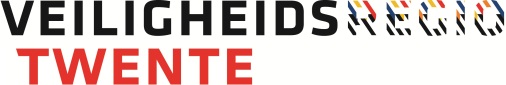 @ [2013], Veiligheidsregio Twente, Enschede, Auteursrechten voorbehouden.Overname van dit rapport (of gedeelten daarvan) is toegestaan, mits de bron wordt vermeld.@ [2013], Veiligheidsregio Twente, Enschede, Auteursrechten voorbehouden.Overname van dit rapport (of gedeelten daarvan) is toegestaan, mits de bron wordt vermeld.@ [2013], Veiligheidsregio Twente, Enschede, Auteursrechten voorbehouden.Overname van dit rapport (of gedeelten daarvan) is toegestaan, mits de bron wordt vermeld.1. Gegevens evenement1. Gegevens evenementNaam evenement[invullen naam]Datum evenement[invullen datum]Tijdsduur evenement[invullen tijdsduur]Locatie evenement[invullen locatie]Korte omschrijving evenement[invullen omschrijving]Doelgroep evenement[invullen doelgroep]Verwacht bezoekersaantal evenement[invullen bezoekersaantal]Waarbij een onderverdeling wordt gemaakt tussen het bezoekersaantal van het gehele evenement en het maximale bezoekersaantal dat gelijktijdig aanwezig is2. Gegevens organisator2. Gegevens organisatorNaam organisator[invullen naam]Adres organisator[invullen adres]Postcode en woonplaats organisator[invullen postcode en woonplaats]Telefoonnummer organisator[invullen telefoonnummer]Email organisator[invullen email]DatumtijdActiviteitlocatieMax. aantal gelijktijdige deelnemersbezoekers piek + tijdstip van piekrealistische risico’smaatregelenmaatregelenmaatregelenDatumtijdActiviteitlocatieMax. aantal gelijktijdige deelnemersbezoekers piek + tijdstip van piekrealistische risico’sTer voorkominggeneeskundige inzetinzet beveiliging23-12-201714:30 – 16:00Wielerronde3.002.500 (15:00 uur)Valpartij deelnemerAanrijding publiekVerminderde bereikbaarheid hulpdiensten Enz.Controle parcours (op bv stenen)Plaatsen hekkenenzovoorts...EHBO: 2EHBO-post: 1Ambulance incl. personeel: 14- u ()- u ()- u ()NaamFunctieTelefoonnummerOrganisatie [naam]Organisatie [naam]EHBOBeveiligingKleur hesjeFunctieBlauwHoofd calamiteitenorganisatieGeelMedewerker calamiteitenorganisatieOranje/GeelVerkeersregelaarsGroen met opdruk EHBOEHBOZwart met logo/bedrijfskledingBeveiligingLocatieTijdstipInzet beveiligers (aantallen)[Omschrijving locatie][van ? tot ? uur][aantal beveiligers][Omschrijving locatie][van ? tot ? uur][aantal beveiligers][Omschrijving locatie][van ? tot ? uur ][ aantal beveiligers]Afgesloten weg/locatieDatumTijdstip[Omschrijving weg/locatie][invullen][van ? tot ? uur][Omschrijving weg/locatie][invullen][van ? tot ? uur][Omschrijving weg/locatie][invullen][van ? tot ? uur ]Locatie gewondennestIndeling en aanwezige middelen[Omschrijving locatie][invullen]Locatie1e verzamelplaatsIndeling en aanwezige middelen[Omschrijving locatie][invullen]Locatie2e verzamelplaatsIndeling en aanwezige middelen[Omschrijving locatie][invullen]